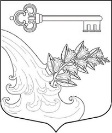 АДМИНИСТРАЦИЯ УЛЬЯНОВСКОГО ГОРОДСКОГО ПОСЕЛЕНИЯ ТОСНЕНСКОГО РАЙОНА ЛЕНИНГРАДСКОЙ ОБЛАСТИПОСТАНОВЛЕНИЕ Об отмене постановления администрации от 19.03.2018 № 66 «О подготовке проекта изменений в Правила землепользования и застройки Ульяновского городского поселения Тосненского района Ленинградской областиВ соответствии с частью 4 статьи 17 Федерального закона от 06.10.2003 
№ 131-ФЗ «Об общих принципах организации местного самоуправления в Российской Федерации», п. 2 приказа Комитета градостроительной политики Ленинградской области от 01.06.2021 № 57 «О признании не подлежащими применению отдельных муниципальных правовых актов органов местного самоуправления Ленинградской области о подготовке правил землепользования и застройки, о подготовке проекта о внесении изменений в правила землепользования и застройки», Устава Ульяновского городского поселения Тосненского района Ленинградской области,ПОСТАНОВЛЯЮ:Отменить постановление администрации Ульяновского городского поселения Тосненского района Ленинградской области от 19.03.2018 № 66 «О подготовке проекта изменений в Правила землепользования и застройки Ульяновского городского поселения Тосненского района Ленинградской области.Опубликовать постановление в газете «Тосненский вестник» и разместить на официальном сайте администрации www.admsablino.ru.Настоящее постановление вступает в силу с даты опубликования.Контроль за исполнением постановления оставляю за собой.Глава администрации	                                                                К.И. Камалетдинов24.12.2021№1061